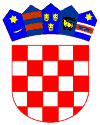 REPUBLIKA HRVATSKAOSJEČKO-BARANJSKA ŽUPANIJANa temelju članka 30. Statuta Općine Vladislavci („Službeni glasnik“ Općine Vladislavci br. 3/13, 3/17, 2/18, 4/20, 8/20 i 2/21), članka 2. stavka 2. Odluke o suglasnosti na provedbu ulaganja na području Općine Vladislavci u 2022. godini („Službeni glasnik“ Općine Vladislavci br. 16/21i 6/22)  i članka 22. Pravilnika o provedbi postupaka jednostavne nabave („Službeni glasnik“ Općine Vladislavci br. 9/20 i 1/22 ) u postupku nabave radova - izgradnja javne rasvjete Vladislavci - Kudeljara, na   k.č.br. 883, 540 sve k.o. Vladislavci, procijenjene vrijednosti nabave u iznosu od 349.069,00  kn  bez PDV-a,  Općinsko vijeće Općine Vladislavci na svojoj 19. sjednici, održanoj dana  06. listopada 2022. godine,  donosiODLUKU O ODABIRUu postupku jednostavne nabave br. N-10/22Članak 1. Kao najpovoljnija ponuda u postupku nabave radova – izgradnja javne rasvjete Vladislavci Kudeljara- na   k.č.br. 883, 540 sve k.o. Vladislavci,  broj jednostavne nabave : N-10/22, odabrana je ponuda ponuditelja:  Electro Consulting team d.o.o. Višnjevac, Ulica Bana Josipa Jelačića 166, Višnjevac, OIB: 88549638751, sa cijenom ponude od 349.002,00 kuna (bez troškova PDV-a), odnosno ukupnom cijenom ponude od 436.252,50 kuna (sa troškovima PDV-a),.Razlog odabira: najniža cijena. Broj zaprimljenih ponuda i nazivi ponuditelja: 1.	Electro consulting team .d.o o., Bana J.Jelačića 166, Višnjevac2.	Energos d.o.o. Osijek, ulica Jablanova 12, OsijekČlanak 2.Ovlašćuje se  općinski načelnik  za sklapanje ugovora s odabranim ponuditeljem, za izvršenje  isplate sukladno potpisanom ugovoru o jednostavnoj nabavi kao i za poduzimanje  svih ostalih radnji vezano uz izvršenje ugovora. Članak 3.Odluka o odabiru zajedno s preslikom Zapisnika o otvaranju, pregledu i ocjeni ponuda dostavlja se bez odgode svim ponuditeljima na dokaziv način.Članak 4.Ova Odluka stupa na snagu danom donošenja, i objavit će se u „Službenom glasniku“ Općine Vladislavci.KLASA:  406-03/22-01/10URBROJ: 2158-41-01-22-07Vladislavci, 06. listopada 2022.                                                                         PredsjednikOpćinskog vijećaKrunoslav Morović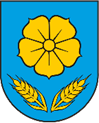 OPĆINA VLADISLAVCIOPĆINSKO VIJEĆE